Anfrage/ Voranmeldungfür einen Platz in einer Kindertageseinrichtung(Bei getrennt lebenden Eltern und gemeinsam ausgeübten Sorgerecht versichert der Elternteil, bei dem das Kind überwiegend lebt, sich mit dem anderen Elternteil bei der Auswahl der Einrichtung abgestimmt zu haben.)(Die Betreuungszeit des einzelnen Kindes soll den Mindestbuchungszeiten entsprechen und i. d. Regel 9 Stunden tägl. nicht überschreiten)5. 	Das Kind soll am Mittagsessen teilnehmen:6. 	Das Kind bedarf aufgrund einer bestehenden körperlichen / seelischen Behinderung einer besonderen Förderung in der Kindertageseinrichtung:         ja        nein7.	Weitere –freiwillige- Angaben zur Betreuung:Ich/Wir willigen ein, dass die angegebenen Daten in Datenverarbeitungsanlagen gespeichert und verarbeitet werden. Die Vorschriften des Datenschutzes werden hierbei beachtet.Mit der Voranmeldung steht den Eltern / Personensorgeberechtigten noch kein Kindergartenplatz zu. Ein Anspruch auf Aufnahme des Kindes in die Kindertageseinrichtung entsteht erst mit Abschluss des Bildungs- und Betreuungsvertrages zwischen den Eltern / Personensorgeberechtigte(n) und dem Träger der Einrichtung.Im Allgemeinen richtet sich die Benutzung der Kindertageseinrichtungen in der Gemeinde Reichenschwand nach der Kindertageseinrichtungensatzung – KiTaS (im Internet unter www.reichenschwand.de abrufbar). Es wird darauf hingewiesen, dass es zum gesetzlichen Schutzauftrag des Trägers der Kindertageseinrichtung bzw. des betreuenden Fachpersonals zählt, sich bereits zu Beginn des Besuchs der Einrichtung Kenntnis über den Entwicklungsstand des Kindes zu verschaffen und darauf hinzuwirken, dass das Kind die notwendigen Früherkennungsuntersuchung wahrnimmt. Dies ist Voraussetzung für eine individuelle Förderung des Kindes. Aus diesem Grund sind Träger bzw. beauftragtes Fachpersonal verpflichtet, sich bei der Aufnahme die Teilnahme des Kindes an der letzten fälligen altersentsprechenden Früherkennungsuntersuchung von den Eltern / Personensorgeberechtigten nachweisen zu lassen.Unterschrift der Eltern / Personensorgeberechtigten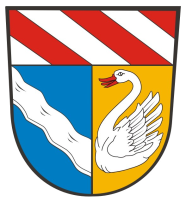 GEMEINDE REICHENSCHWANDGEMEINDE REICHENSCHWANDGEMEINDE REICHENSCHWANDHaus für Kinder „Sonnenblume“Blumenstraße 20                         91244 Reichenschwand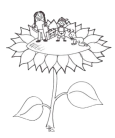 Tel. (09151) 814487-0Email: kindergarten@reichenschwand.de1.Eltern / Personensorgeberechtigte/-r (Antragsteller)Eltern / Personensorgeberechtigte/-r (Antragsteller)Name, VornameName, VornameAnschrift (Straße, Hausnummer, PLZ, Ort)Anschrift (Straße, Hausnummer, PLZ, Ort)Geburtsort/ LandGeburtsort/ LandTelefon, Handy, E-MailTelefon, Handy, E-Mail2.KindKindName, VornameName, VornameGeburtsdatumGeburtsdatumAnschrift (Straße, Hausnummer, PLZ, Ort)Anschrift (Straße, Hausnummer, PLZ, Ort)KonfessionStaatsangehörigkeit3.AufnahmedatumDas Kind soll ab dem                 im Haus für Kinder Sonnenblume aufgenommen werden. 4.gewünschte Betreuungszeitgewünschte BetreuungszeitMindestbuchungszeiten Regelkind: mind. 4 Std. pro Tag bzw. 20 Std. pro WocheMindestbuchungszeiten Kinderkrippe: mind. 3 Std. pro Tag bzw. 15 Std. pro WocheMindestbuchungszeiten Kinderhort: mehr als 1 Std. pro Tag bzw. mehr als 5 Std. pro WocheMindestbuchungszeiten Regelkind: mind. 4 Std. pro Tag bzw. 20 Std. pro WocheMindestbuchungszeiten Kinderkrippe: mind. 3 Std. pro Tag bzw. 15 Std. pro WocheMindestbuchungszeiten Kinderhort: mehr als 1 Std. pro Tag bzw. mehr als 5 Std. pro WocheMindestbuchungszeiten Regelkind: mind. 4 Std. pro Tag bzw. 20 Std. pro WocheMindestbuchungszeiten Kinderkrippe: mind. 3 Std. pro Tag bzw. 15 Std. pro WocheMindestbuchungszeiten Kinderhort: mehr als 1 Std. pro Tag bzw. mehr als 5 Std. pro WocheMindestbuchungszeiten Regelkind: mind. 4 Std. pro Tag bzw. 20 Std. pro WocheMindestbuchungszeiten Kinderkrippe: mind. 3 Std. pro Tag bzw. 15 Std. pro WocheMindestbuchungszeiten Kinderhort: mehr als 1 Std. pro Tag bzw. mehr als 5 Std. pro WocheMindestbuchungszeiten Regelkind: mind. 4 Std. pro Tag bzw. 20 Std. pro WocheMindestbuchungszeiten Kinderkrippe: mind. 3 Std. pro Tag bzw. 15 Std. pro WocheMindestbuchungszeiten Kinderhort: mehr als 1 Std. pro Tag bzw. mehr als 5 Std. pro Wochevonvonbisvonbis= StundenMontagDienstagMittwochDonnerstagFreitagBuchungsstunden wöchentlich: Buchungsstunden wöchentlich: Buchungsstunden wöchentlich: Buchungsstunden wöchentlich: Buchungsstunden wöchentlich: Buchungsstunden wöchentlich: Ergibt durchschnittliche tägliche Buchungszeit:(=Summe Mo-Fr / 5 Tage)Ergibt durchschnittliche tägliche Buchungszeit:(=Summe Mo-Fr / 5 Tage)Ergibt durchschnittliche tägliche Buchungszeit:(=Summe Mo-Fr / 5 Tage)Ergibt durchschnittliche tägliche Buchungszeit:(=Summe Mo-Fr / 5 Tage)Ergibt durchschnittliche tägliche Buchungszeit:(=Summe Mo-Fr / 5 Tage)Ergibt durchschnittliche tägliche Buchungszeit:(=Summe Mo-Fr / 5 Tage)  Montag  Dienstag  Mittwoch  Donnerstag  FreitagOrt, DatumOrt, Datum